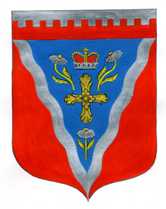 АдминистрацияРомашкинского сельского поселенияПриозерского муниципального районаЛенинградской областиП О С Т А Н О В Л Е Н И Еот 19 декабря  2023 года                                                                                                      № 507В целях обеспечения исполнения полномочий по приобретению жилья в муниципальный жилой фонд на территории муниципального образования Ромашкинского сельского поселения Приозерского муниципального района Ленинградской области, в соответствии с Порядком определения средней рыночной стоимости одного квадратного метра общей площади жилья, приобретаемого в муниципальный жилищный фонд по муниципальному образованию Ромашкинского сельского поселения, утвержденного Постановлением администрации муниципального образования Ромашкинское сельское поселение Приозерский муниципальный район Ленинградской области № 170 от 28 июня 2016 года, руководствуясь Уставом Ромашкинского сельского поселения Приозерского муниципального района Ленинградской области, администрация Ромашкинского сельского поселения ПОСТАНОВЛЯЕТ:1. Установить среднюю рыночную стоимость одного квадратного метра общей площади жилья на 1 квартал 2024 года по муниципальному образованию Ромашкинского сельского поселения Приозерского муниципального района Ленинградской области в размере 115 053,7 (сто пятнадцать тысяч пятьдесят три) рубля 70 коп, согласно Приложения № 1.2. Довести до сведения населения, проживающего на территории муниципального образования Ромашкинского сельского поселения Приозерского муниципального района Ленинградской области, настоящее постановление путём его опубликования в Ленинградском областном информационном агентстве (далее «Леноблинформ») http://www.lenoblinform.ru и размещению на сайте муниципального образования www.ромашкинское.рф.3. Настоящее постановление вступает в силу с даты его официального опубликования.4. Контроль за исполнением настоящего постановления оставляю за собой.Глава администрации                                                                                                   С.В.ТанковИсп. Момот Е.А., тел. 88137999515Дело – 3; Отдел по жилищной политике администрации МО Приозерский муниципальный район Ленинградской области – 1Приложение № 1к постановлению администрацииРомашкинского сельского поселенияПриозерского муниципального районаЛенинградской областиот 19.12.2023 года №507 РАСЧЕТсредней рыночной стоимости 1 кв. метра общей площади жилья на 1 квартал 2024 года по муниципальному образованию Ромашкинского сельского поселения Приозерского муниципального района Ленинградской области1 этапСт. дог. – 0 руб./кв.м.Ст. кред. – 79 000,00 руб./кв.м.ООО «Александр Недвижимость» – 79 000,00 руб./кв.м.Ст. строй – 125 000,00 руб./кв.м. (по данным ООО «ВикингСтройИнвест) по данным МО Сосновское сельское поселение (по Ромашкинскому СП сведения отсутствуют)Ст. стат = (154 957,18 +121 856,6)/2 = 138 406,89 руб./кв.м.Ст. стат.: первичный рынок: 154 957,18 руб./кв.м.                 вторичный рынок: 121 856,6 руб./кв.м.2 этапСр. кв.м.=Ст. дог. * 0,92 + Ст. кредит. * 0,92 + Ст. стат. + Ст. строй                                                 NСр. кв.м.= 79 000,00 * 0,92 + 138 406,89 + 125 000,00 = 112 028,96 руб./кв.м.                                                     3              3 этапСТ. кв.м. = Ср. кв.м. * К дефл.К дефл. – индекс-дефлятор, определяемый уполномоченным федеральным органом исполнительной власти на основании дефляторов по видам экономической деятельности, индекса потребительских цен, на расчетный кварталК дефл. = 1,027СТ. кв.м. = 112 028,96 * 1,027= 115 053,7 руб./кв.м.СТ. кв.м. = 115 053,7 руб./кв.м.Об установлении средней рыночной стоимости одного квадратного метра общей площади жилья на первый квартал 2024 года по муниципальному образованию Ромашкинского сельского поселения Приозерского муниципального района Ленинградской областиНаименование МОПравовой акт об установлении средней рыночной стоимости 1 кв.м. на 1 квартал 2024 года(№, дата)Расчётные показателиРасчётные показателиРасчётные показателиРасчётные показателиРасчётные показателиРасчётные показателиНаименование МОПравовой акт об установлении средней рыночной стоимости 1 кв.м. на 1 квартал 2024 года(№, дата)СТ кв.м.Ср. кв.м.Ст. дог.Ст. кред.Ст. стройСт. стат.Ромашкинское сельское поселениеПостановление администрации от 19.12.2023г.№ 507115 053,7112 028,96079 000,00125 000,00138 406,89